Fra den flotte klassiske festaftenen - med stipendie-utdelingen i Bærum kulturhus i april 2014.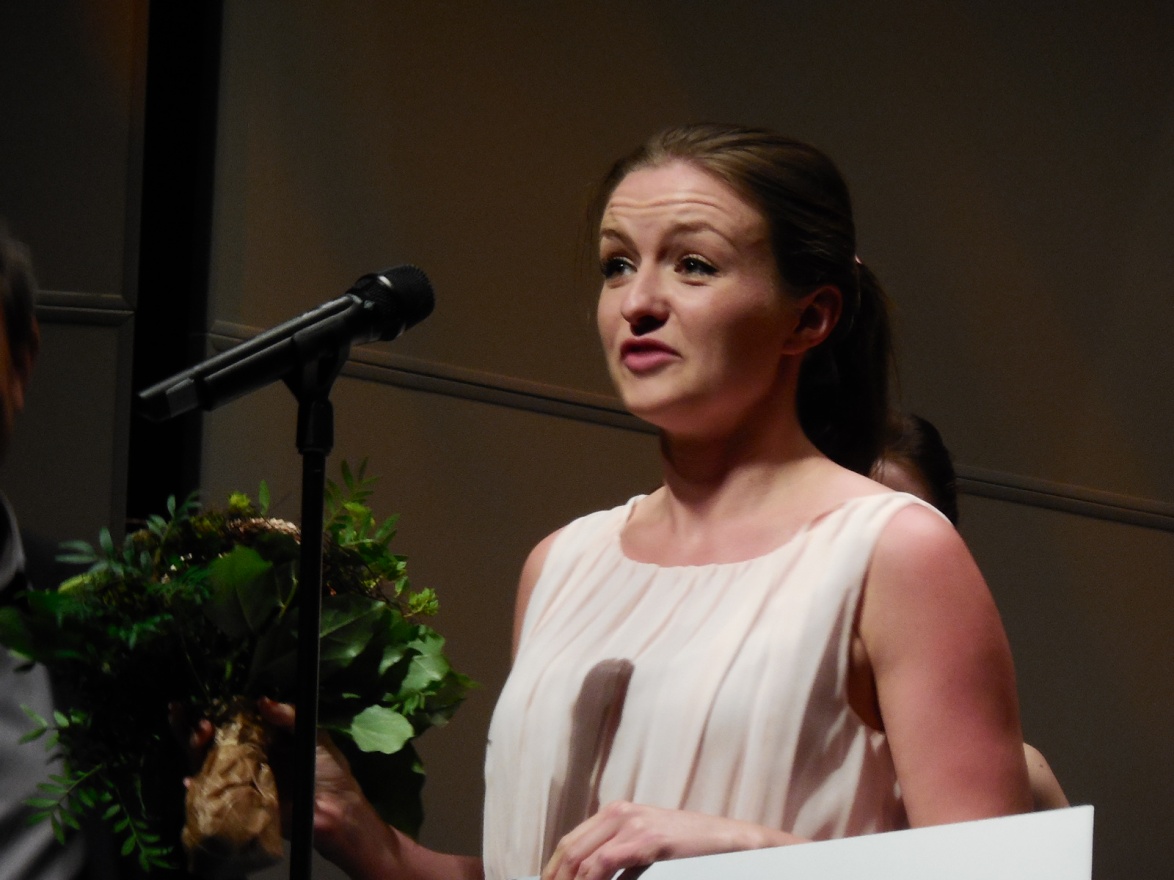 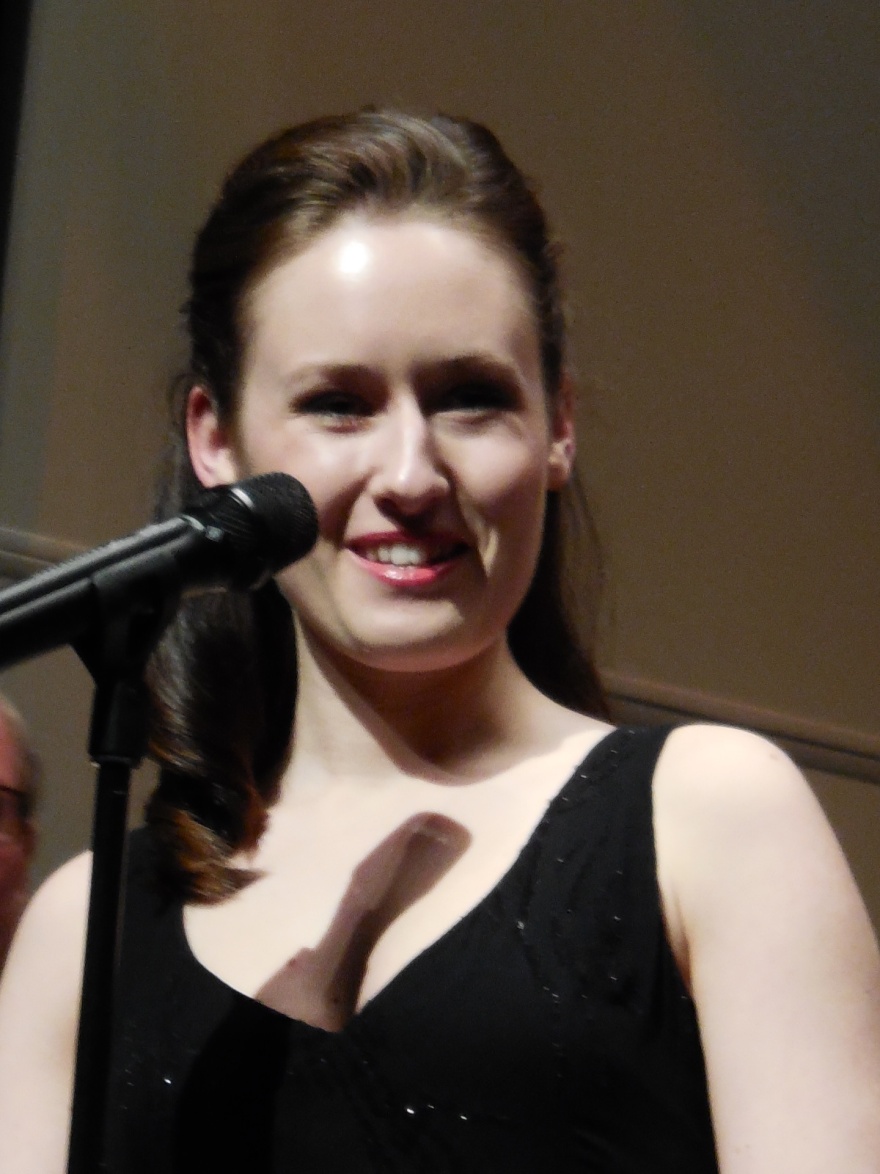 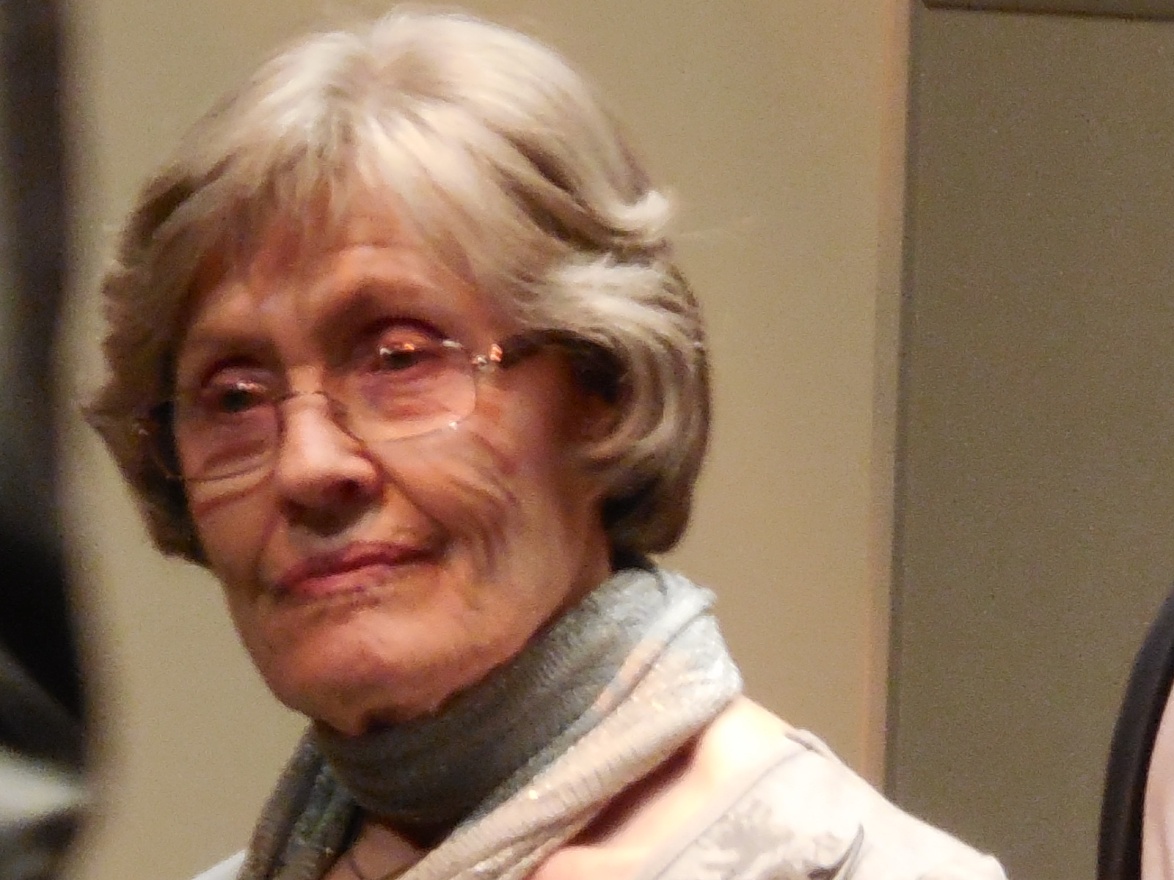 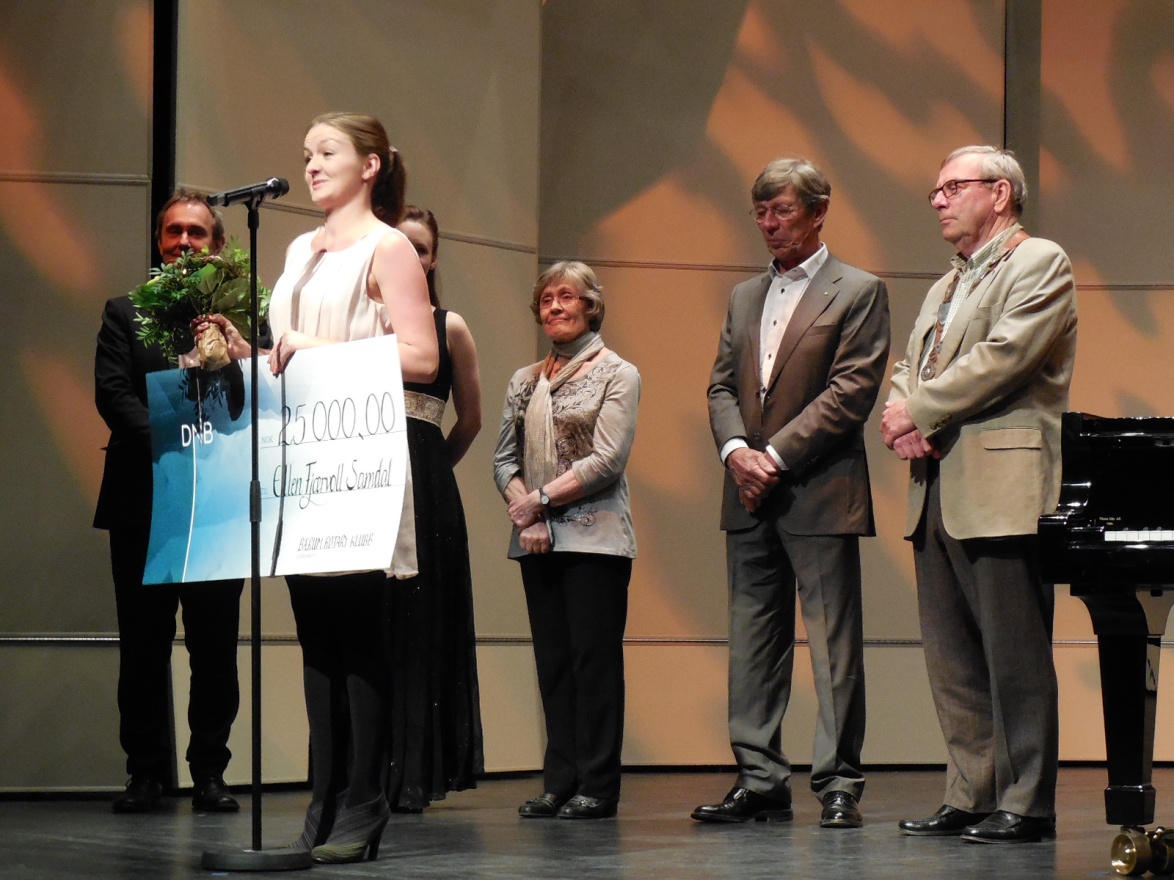 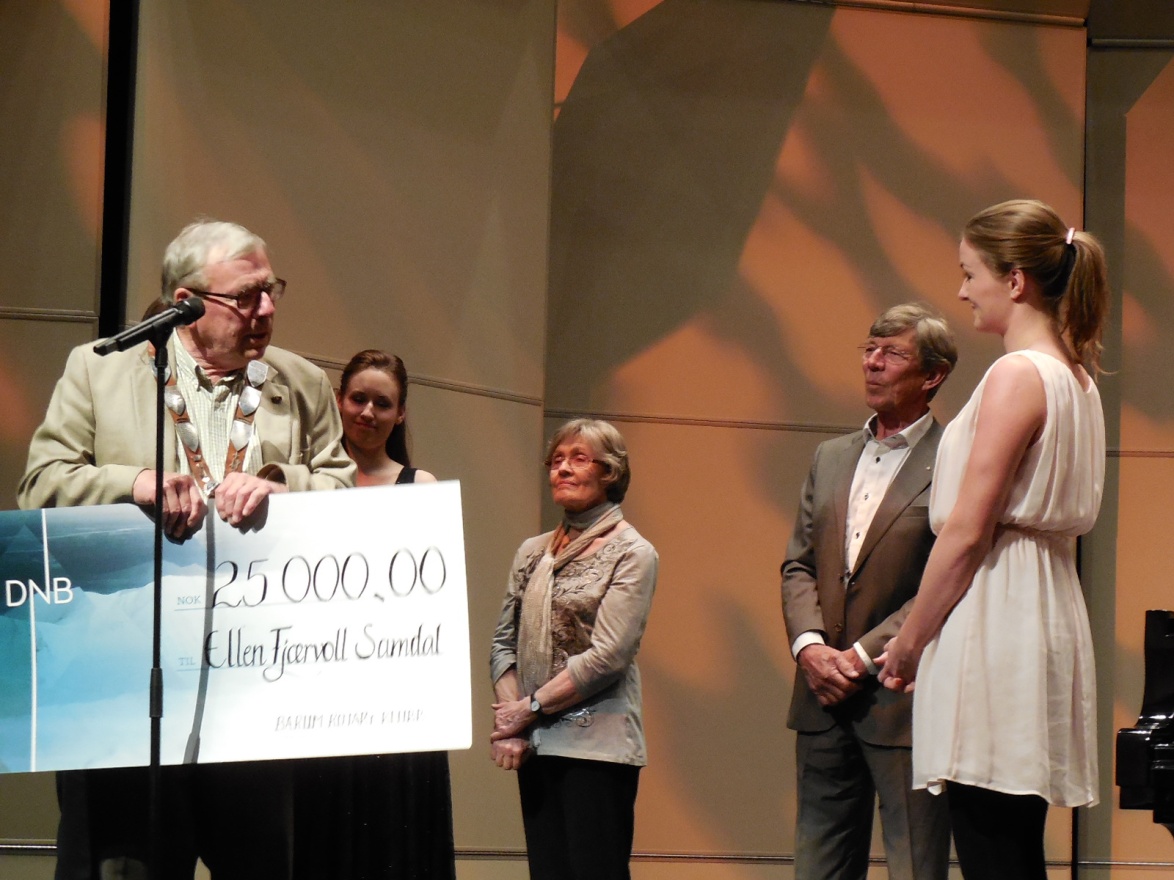 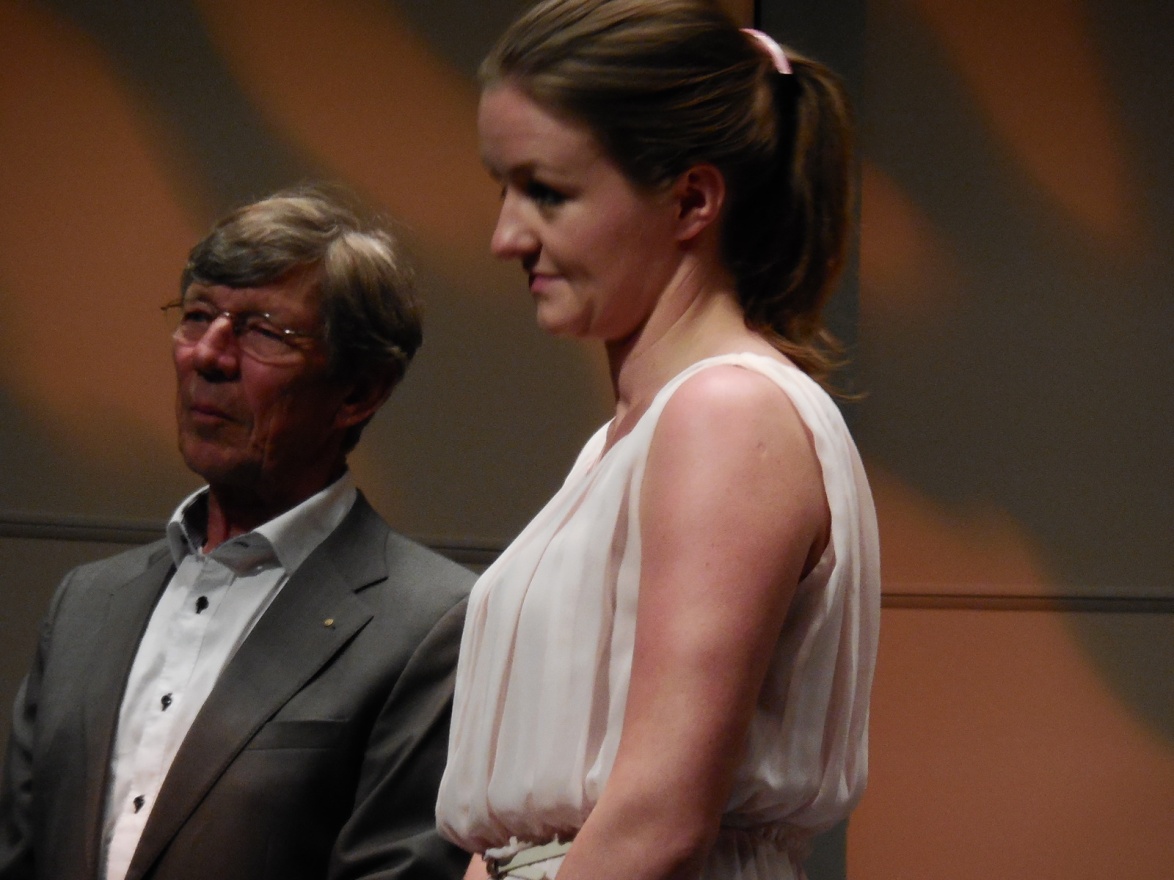 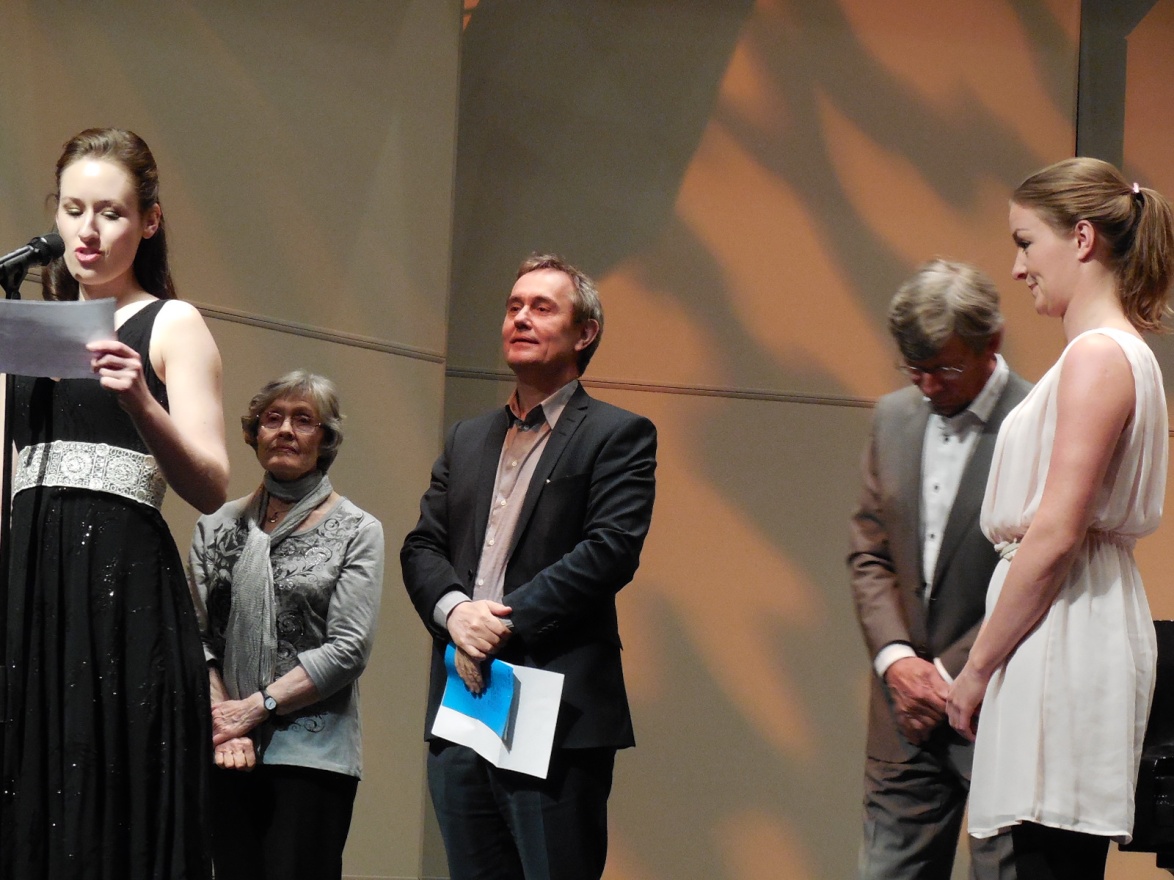 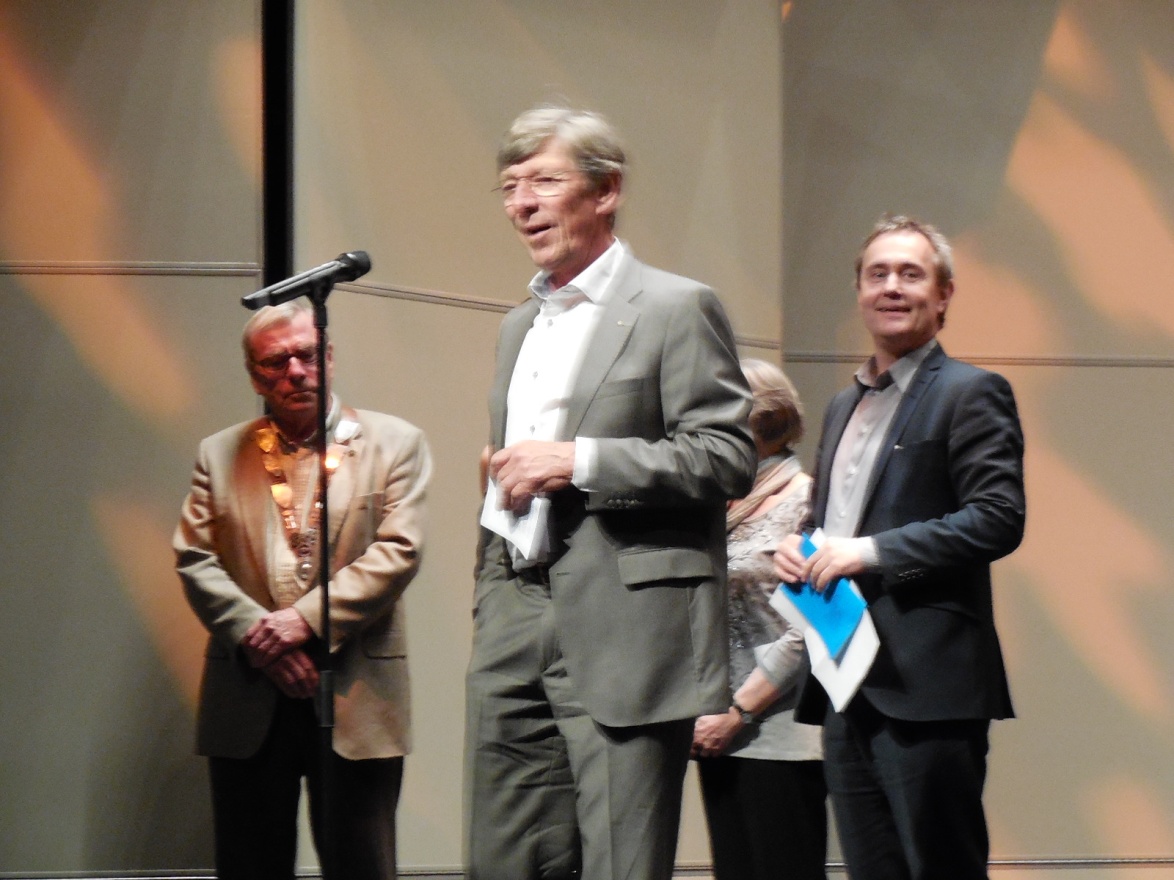 